North Whidbey Soccer Club (NWSC)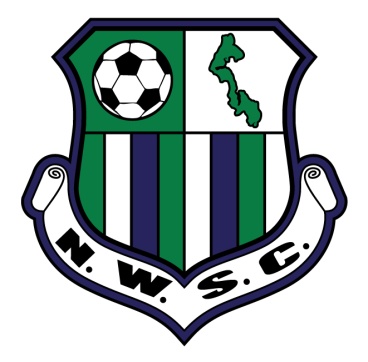 Post Office Box 2896, Oak Harbor, WA 98277http://wys-nwsc.affinitysoccer.com northwhidbeysoccerclub@gmail.comSelect Soccer Scholarship ApplicationApplication Deadlines:  May 27thNWSC has a limited number of scholarships available for children whose parents/guardians have difficulty paying for the program fees. In order for us to determine eligibility and preserve fairness, we need to ask you for some confidential information. We assure you that all information you provide will be held in strictest confidence.PLEASE READ THE DIRECTIONS CAREFULLY, ANSWER ALL QUESTIONS, AND PROVIDE ALL REQUESTED INFORMATION WITH YOUR APPLICATION in order to be considered for an NWSC Scholarship. Incomplete applications may not be considered.Player’s Full Name: ___________________________________	Team: __________________________									      (Age Group & Coach)Parent’s Name: ______________________________________	# of People in Household: ___________Full Address: _________________________________________________________________________Email: _____________________________________________	Phone: __________________________Amount You Are Able to Pay: $_______________     Amount Requesting for Scholarship: $___________Note: Tangibles (i.e. Uniforms & Warm Up) and Coach Stipends will be your financial responsibility and will not be granted in a scholarship request.Names of siblings playing with NWSC: _____________________________________________________ELIGIBILITY:Applicant’s family must show financial need. See below.Applicant must be current with all team and club fees.Applicant agrees to the volunteer requirement that accompanies a scholarship award.DETERMINING HOUSEHOLD INCOME REPORTABLE INCOME:Income is any money received on a recurring basis, including gross earned income, unless specifically excluded by statute. Gross earned income means all money earned before such deductions as income taxes, employee’s social security taxes, insurance premiums, and bonds. Income includes but is not limited to: Earnings from work (including Wages, salaries, tips, commissions)Net income from self-owned business and farms; Strike benefits, unemployment compensation, and worker’s compensation Welfare/child support/alimony Public assistance payments/welfare benefits (e.g., TANF, General Assistance, General Relief); Alimony or child support payments To verify family income, attach proof to this application—last year’s tax return (with SSN blacked out), a pay stub (with pay period indicated), and/or other documentation that proves your annual, monthly, or weekly income. This documentation will be held in the strictest confidence and will be destroyed or returned. Applicant may also include a separate letter of explanation regarding your family’s financial situation or a financial hardship that you feel should be considered.  CLUB AND TEAM FEES: No applicant will be considered for a scholarship if he/she has an outstanding balance in any NWSC program. Until their scholarship has been approved, players must make regular team fees payments as required by their team. Once a player has been approved for a scholarship, NWSC will inform the recipient of the total amount awarded. Recipients are responsible for meeting their financial obligations following the outlined payment scheduled. VOLUNTEER REQUIREMENT: Approval of this scholarship requires a signed contract in which the recipient agrees to commit 1 hour of volunteer time per $25 of scholarship monies received. Volunteer time must be signed off by the Volunteer Coordinator and may be fulfilled by any family member. Select Soccer volunteer time must be paid to the club, not the team. Volunteer hours must be completed by October 31 to preserve player scholarship and play eligibility. Scholarship monies will be released to the team following confirmation of completed volunteer hours. Please indicate areas where you can provide some much-needed support for your club:_____ Age Group Liaison 		_____ Asst Coach		_____ Coach Mentoring_____ Advertising/Public Relations 	_____ Opening Day 		_____ Picture Day _____ Fields/Gear 			_____ Field Marshall 		_____ Special EventsWe understand that North Whidbey Soccer Club cannot approve all scholarship applications and that applying for a scholarship does not guarantee an award. We understand that in accepting scholarship funds, we agree to be bound by all of the details set forth in this application. The information we have provided is true and correct and we will notify the club of any change in current income. Parent Signature: ____________________________________		Date: ____________________Player Signature: ____________________________________		Date: ____________________Return this scholarship application and the required documentation by May 27th to:North Whidbey Soccer ClubAttn: Scholarship CommitteeP.O. Box 2896Oak Harbor, WA 98277Or email to: northwhidbeysoccerclub@gmail.comLate applications will not be accepted.2017-2018 FAMILY INCOME2017-2018 FAMILY INCOME2017-2018 FAMILY INCOME2017-2018 FAMILY INCOMEHousehold Size Yearly MonthlyWeekly1 $     22311 $    1860  $        4302 $     30044  $    2504  $        5783 $     37777  $    3149 $        7274 $     45510 $    3793 $        876 5 $     53243  $    4437  $        10246 $     60976  $    5082 $        11737 $     68709  $    5726  $        13228 $    76442  $    6371  $       1471 Office Use Only Office Use Only Office Use Only Office Use Only Office Use Only Office Use Only Office Use Only Office Use Only Office Use Only Office Use Only Office Use Only  NWSC Board Approval?    Yes: NWSC Board Approval?    Yes: No:  Partial:  Scholarship Amount:  Scholarship Amount:  Scholarship Amount:  $ Authorized Signature:  Date: 